Publicado en Madrid el 14/02/2023 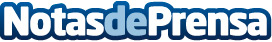 Chat GPT, Metaverso y el algoritmo, los nuevos canales para sorprender por San Valentín"La realidad virtual y el big data pueden ayudarte a celebrar San Valentín de una manera original, impactar a tu pareja o acercaros si tenéis una relación a distancia", según expertos de The Valley. La Generación Z y los milennials utilizan las aplicaciones de citas y las redes sociales como uno de sus principales medios para conocer nuevas personas y ligarDatos de contacto:Arantxa Hernandez638721293Nota de prensa publicada en: https://www.notasdeprensa.es/chat-gpt-metaverso-y-el-algoritmo-los-nuevos Categorias: Marketing Sociedad E-Commerce Innovación Tecnológica http://www.notasdeprensa.es